13 октябрь-Халқаро ҳалокатлар ҳавфни камайтириш куни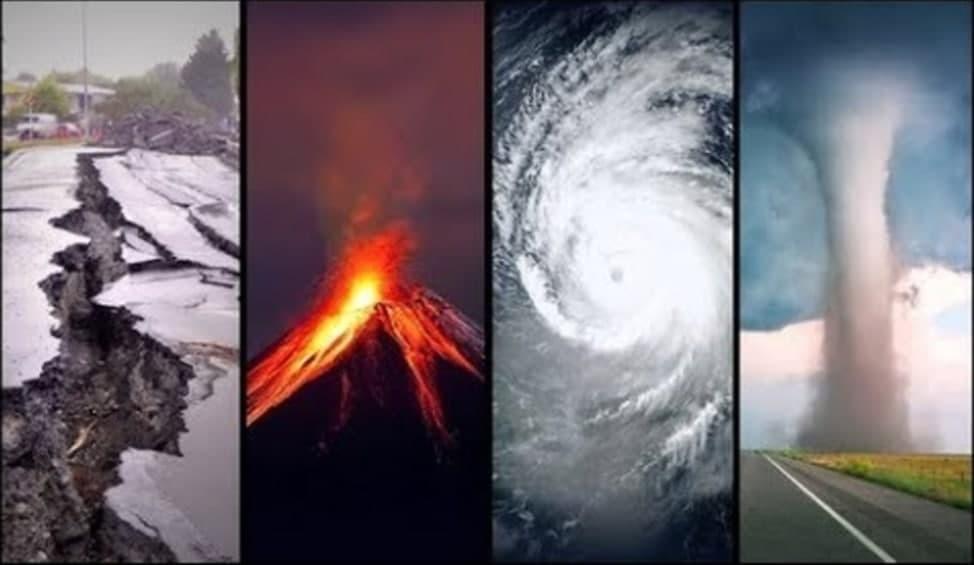 Табиий офатларнинг турлари, келиб чиқиш сабаблари ва фуқароларнинг ҳаракати.Табиий офат-бу табиатда юз берадиган фавқулоддаги ўзгариш бўлиб, у бирдан, тезликдаинсонларнинг мўтадил яшаш, ишлаш шароитларининг бузилиши, одамларнинг ўлимиҳамда қишлоқ хўжалик ҳайвонларининг, моддий бойликларнинг бузилиши ва йўқ бўлибкетиши билан тугайдиган ҳодисалардир. Табиий офатларнинг турлари хилма-хил: ер силкиниши,сув тошқини, кучли шамол, ёнғин, қурғоқчилик, ер сурилиши ва бошқалар.Ер силкиниш-таъсир қилиш даражасига қараб кучсиз(3 балгача), ўрта         (4 бал), кучли(5 бал), жуда кучли (7 бал), вайрон қилувчи (8-10 бал) ва ниҳоят ҳалокатларгаолиб келувчи (11-12 балгача) турлари мавжуд.Кучли зилзила руйберганда қандай ҳаракат қиласиз олдиндан уйлаб кўринг. Билиб қуйинки, ҳайвонларнингбезовта бўлиши, қўдуқдаги сув сатхини кутарилиши ва ранггини ўзгариши,атмосферанинг ёришиши, қаттиқ овоз келиши – булар табиий офат даракчиси.  САРОСИМАГА ТУШМАНГ !  Бу билан атрофингиздаги болалар, аёллар, қарияларгаўрнак бўласиз, уларни қурқинични енгишда ёрдам берасиз.  ЭСЛАБ КОЛИНГ ! Сизнинг хотиржамлигингиз табиийофатни енгиш гаровидир.Узок давом этувчи тебранишда зилзила аста-секинкучаяди.Кўп қаватли бино учун бундай таъсир ҳавфли ҳисобланади.Синч усулида қурилган шахсий уйлар, бир-икки қаватли бинолар хавфсизлиги юқорихисобланади.  Юқори тулқинлитебраниш қисқа вақт (1,5-3 секунд) ичида ўз кучини кўрсатади. Бу хилдагитебранишлар пишиқ гиштли уйлар учун ҳавфлилигини эсдан чиқарманг. Қаттиқ силкинишда нималар қилиш керак ?Зилзила руй берганда қаерда бўлишингиздан қатъий назарэсанкираманг, чунки сиз ўз  ҳаракатингизниолдиндан режалаштиргансиз.Тез ҳаракат қилинг !Эсдан чиқарманг ! Сизнинг ихтиёрингизда 1,5-2,5 секундбор. Энг ҳавфлиси тепадан тушадиган буюмлардир. Агар сиз кўп қаватли бино ичида бўлсангиз, лифтга ёкипиллапояга чопманг, чунки бу жойлар бинонинг энг ҳавфли қисми ҳисобланади. Ҳавфсизжой топишга ҳаракат килинг. Эшик оралиғига, стол, каравот тагига яширинишмумкин.Агар сиз биринчи қаватда ёки шахсий уйда бўлсангизбинони зудлик билан ташлаб чиқиб кетишга ҳаракат қилинг ва электр ўзатиш тармоқлари,газ қувурларидан узоқлашинг.Биринчи қаватдан юқорида булсангиз деразадан сакраманг,юқоридан тушиши мумкин бўлган ойна парчаларидан эхтиёт бўлинг. Аҳоли кўптупланадиган (магазин, кинотеатр, метро, мактабларда) жойларда умумий вахимагатушиб колманг. Асосий деворларга яқинрок туринг. Осилиб турган люстралардан,рекламалардан узоқроқда туринг.Транспортларни электр ўзатиш линиялари, ёнилғи қуйишшахобчалари, кўп қаватли бинолар, тош тушиши мумкин бўлган ёнбағирликлардан узоқроқдатухтанг.Зилзила қишлок жойларида руй берганда сел келиши ҳавфитўғилади, шунинг учун тепаликларга жойлашиш керак.Зилзиладан кейин нима қилиш керак.Вазиятни баҳоланг, ёнғин, газ чиқиши, очиқ электрсимларини ҳавфи борми текширинг. Ҳеч қачон очик оловдан фойдаланманг. Зилзиладан кейин биринчи соатларда заруратсиз уйгакирманг – бу ҳавфли. Ўзбекистоннинг ғарбий ҳудудларида биринчи тебранишдан сўнг,иккинчиси кутилади.Бино ичида чиқишда пиллапояларни мустаҳкамлигинитекшириб кўринг. Ёнғин чиққанда бор имкониятлардан фойдаланиб, зудлик биланбинодан чиқиб кетинг.Жабрланганларга биринчи тиббий ёрдам кўрсатинг, совуқбўлмаслиги учун ўраб қуйинг. Зилзиладан кейин об-ҳаво кескин ўзгариши мумкин.Уй ҳайвонларини фавқулодда вазият руй берган жойданолиб кетилишини таъминланг.Ер, тула шкафлар эшигини эхтиёткорлик билан очинг,сизнинг устингизга оғир буюмлар, тусинлар тушиб кетиши мумкин.Озиқ-овқат заҳираларини текшириб кўринг. Қорақалпоғистон Республикаси Фавқулоддавазиятлар бошқармаси.